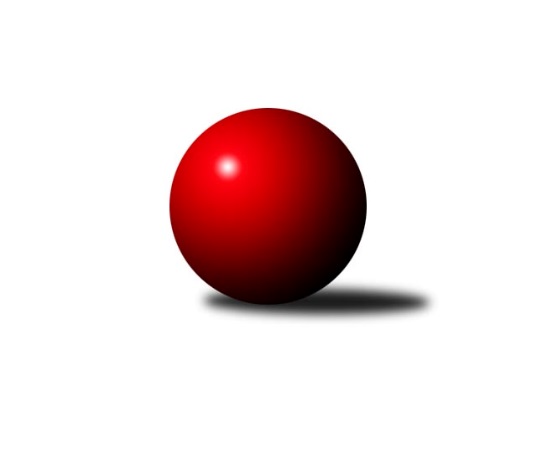 Č.3Ročník 2022/2023	16.7.2024 Východočeský přebor skupina B 2022/2023Statistika 3. kolaTabulka družstev:		družstvo	záp	výh	rem	proh	skore	sety	průměr	body	plné	dorážka	chyby	1.	Svitavy A	3	3	0	0	34 : 14 	(23.0 : 13.0)	2621	6	1800	821	29.7	2.	Rybník A	2	2	0	0	28 : 4 	(17.0 : 3.0)	2478	4	1716	762	52	3.	Svitavy B	3	2	0	1	33 : 15 	(16.0 : 8.0)	2606	4	1777	830	40	4.	Přelouč A	3	2	0	1	30 : 18 	(13.0 : 17.0)	2518	4	1745	773	40	5.	České Meziříčí A	2	1	0	1	18 : 14 	(14.5 : 9.5)	2650	2	1820	831	33.5	6.	Hr. Králové A	2	1	0	1	16 : 16 	(10.5 : 7.5)	2557	2	1762	795	47.5	7.	Vys. Mýto B	2	1	0	1	14 : 18 	(2.0 : 6.0)	2517	2	1764	753	45	8.	Rychnov n/K C	2	1	0	1	12 : 20 	(1.0 : 9.0)	2337	2	1661	676	52	9.	Pardubice B	3	1	0	2	19 : 29 	(10.0 : 10.0)	2425	2	1730	694	54.7	10.	Hylváty B	3	0	0	3	12 : 36 	(8.0 : 18.0)	2493	0	1741	752	43.7	11.	Smiřice B	3	0	0	3	8 : 40 	(11.0 : 25.0)	2416	0	1716	700	68Tabulka doma:		družstvo	záp	výh	rem	proh	skore	sety	průměr	body	maximum	minimum	1.	Svitavy B	2	2	0	0	27 : 5 	(11.0 : 1.0)	2615	4	2641	2588	2.	České Meziříčí A	1	1	0	0	14 : 2 	(10.0 : 2.0)	2705	2	2705	2705	3.	Rybník A	1	1	0	0	14 : 2 	(8.0 : 0.0)	2383	2	2383	2383	4.	Hr. Králové A	1	1	0	0	12 : 4 	(7.5 : 4.5)	2626	2	2626	2626	5.	Přelouč A	1	1	0	0	12 : 4 	(3.0 : 3.0)	2507	2	2507	2507	6.	Pardubice B	1	1	0	0	12 : 4 	(8.0 : 4.0)	2499	2	2499	2499	7.	Vys. Mýto B	1	1	0	0	10 : 6 	(2.0 : 0.0)	2613	2	2613	2613	8.	Svitavy A	1	1	0	0	10 : 6 	(7.0 : 5.0)	2602	2	2602	2602	9.	Rychnov n/K C	1	1	0	0	10 : 6 	(1.0 : 1.0)	2480	2	2480	2480	10.	Hylváty B	2	0	0	2	6 : 26 	(8.0 : 16.0)	2465	0	2553	2376	11.	Smiřice B	2	0	0	2	4 : 28 	(7.0 : 17.0)	2374	0	2385	2362Tabulka venku:		družstvo	záp	výh	rem	proh	skore	sety	průměr	body	maximum	minimum	1.	Svitavy A	2	2	0	0	24 : 8 	(16.0 : 8.0)	2630	4	2689	2571	2.	Rybník A	1	1	0	0	14 : 2 	(9.0 : 3.0)	2572	2	2572	2572	3.	Přelouč A	2	1	0	1	18 : 14 	(10.0 : 14.0)	2524	2	2544	2503	4.	Svitavy B	1	0	0	1	6 : 10 	(5.0 : 7.0)	2590	0	2590	2590	5.	Hylváty B	1	0	0	1	6 : 10 	(0.0 : 2.0)	2522	0	2522	2522	6.	České Meziříčí A	1	0	0	1	4 : 12 	(4.5 : 7.5)	2595	0	2595	2595	7.	Hr. Králové A	1	0	0	1	4 : 12 	(3.0 : 3.0)	2487	0	2487	2487	8.	Smiřice B	1	0	0	1	4 : 12 	(4.0 : 8.0)	2458	0	2458	2458	9.	Vys. Mýto B	1	0	0	1	4 : 12 	(0.0 : 6.0)	2420	0	2420	2420	10.	Rychnov n/K C	1	0	0	1	2 : 14 	(0.0 : 8.0)	2194	0	2194	2194	11.	Pardubice B	2	0	0	2	7 : 25 	(2.0 : 6.0)	2388	0	2450	2325Tabulka podzimní části:		družstvo	záp	výh	rem	proh	skore	sety	průměr	body	doma	venku	1.	Svitavy A	3	3	0	0	34 : 14 	(23.0 : 13.0)	2621	6 	1 	0 	0 	2 	0 	0	2.	Rybník A	2	2	0	0	28 : 4 	(17.0 : 3.0)	2478	4 	1 	0 	0 	1 	0 	0	3.	Svitavy B	3	2	0	1	33 : 15 	(16.0 : 8.0)	2606	4 	2 	0 	0 	0 	0 	1	4.	Přelouč A	3	2	0	1	30 : 18 	(13.0 : 17.0)	2518	4 	1 	0 	0 	1 	0 	1	5.	České Meziříčí A	2	1	0	1	18 : 14 	(14.5 : 9.5)	2650	2 	1 	0 	0 	0 	0 	1	6.	Hr. Králové A	2	1	0	1	16 : 16 	(10.5 : 7.5)	2557	2 	1 	0 	0 	0 	0 	1	7.	Vys. Mýto B	2	1	0	1	14 : 18 	(2.0 : 6.0)	2517	2 	1 	0 	0 	0 	0 	1	8.	Rychnov n/K C	2	1	0	1	12 : 20 	(1.0 : 9.0)	2337	2 	1 	0 	0 	0 	0 	1	9.	Pardubice B	3	1	0	2	19 : 29 	(10.0 : 10.0)	2425	2 	1 	0 	0 	0 	0 	2	10.	Hylváty B	3	0	0	3	12 : 36 	(8.0 : 18.0)	2493	0 	0 	0 	2 	0 	0 	1	11.	Smiřice B	3	0	0	3	8 : 40 	(11.0 : 25.0)	2416	0 	0 	0 	2 	0 	0 	1Tabulka jarní části:		družstvo	záp	výh	rem	proh	skore	sety	průměr	body	doma	venku	1.	Hr. Králové A	0	0	0	0	0 : 0 	(0.0 : 0.0)	0	0 	0 	0 	0 	0 	0 	0 	2.	České Meziříčí A	0	0	0	0	0 : 0 	(0.0 : 0.0)	0	0 	0 	0 	0 	0 	0 	0 	3.	Vys. Mýto B	0	0	0	0	0 : 0 	(0.0 : 0.0)	0	0 	0 	0 	0 	0 	0 	0 	4.	Pardubice B	0	0	0	0	0 : 0 	(0.0 : 0.0)	0	0 	0 	0 	0 	0 	0 	0 	5.	Svitavy B	0	0	0	0	0 : 0 	(0.0 : 0.0)	0	0 	0 	0 	0 	0 	0 	0 	6.	Svitavy A	0	0	0	0	0 : 0 	(0.0 : 0.0)	0	0 	0 	0 	0 	0 	0 	0 	7.	Smiřice B	0	0	0	0	0 : 0 	(0.0 : 0.0)	0	0 	0 	0 	0 	0 	0 	0 	8.	Přelouč A	0	0	0	0	0 : 0 	(0.0 : 0.0)	0	0 	0 	0 	0 	0 	0 	0 	9.	Rybník A	0	0	0	0	0 : 0 	(0.0 : 0.0)	0	0 	0 	0 	0 	0 	0 	0 	10.	Hylváty B	0	0	0	0	0 : 0 	(0.0 : 0.0)	0	0 	0 	0 	0 	0 	0 	0 	11.	Rychnov n/K C	0	0	0	0	0 : 0 	(0.0 : 0.0)	0	0 	0 	0 	0 	0 	0 	0 Zisk bodů pro družstvo:		jméno hráče	družstvo	body	zápasy	v %	dílčí body	sety	v %	1.	Jiří Klusák 	Svitavy B 	6	/	3	(100%)		/		(%)	2.	Martin Kučera 	Svitavy A 	6	/	3	(100%)		/		(%)	3.	Vlastimil Krátký 	Svitavy A 	6	/	3	(100%)		/		(%)	4.	Jana Klusáková 	Svitavy B 	6	/	3	(100%)		/		(%)	5.	Miroslav Zeman 	Svitavy B 	4	/	2	(100%)		/		(%)	6.	Jaroslav Šrámek 	České Meziříčí A 	4	/	2	(100%)		/		(%)	7.	Filip Ivan 	Hr. Králové A 	4	/	2	(100%)		/		(%)	8.	Tomáš Müller 	Rybník A 	4	/	2	(100%)		/		(%)	9.	Václav Kolář 	Rybník A 	4	/	2	(100%)		/		(%)	10.	Lukáš Müller 	Rybník A 	4	/	2	(100%)		/		(%)	11.	Jan Bernhard 	České Meziříčí A 	4	/	2	(100%)		/		(%)	12.	Martin Prošvic 	Vys. Mýto B 	4	/	2	(100%)		/		(%)	13.	Marcel Novotný 	Rybník A 	4	/	2	(100%)		/		(%)	14.	Petr Víšek 	Hr. Králové A 	4	/	2	(100%)		/		(%)	15.	Vojtěch Morávek 	Hylváty B 	4	/	2	(100%)		/		(%)	16.	Jan Zeman 	Rychnov n/K C 	4	/	2	(100%)		/		(%)	17.	Zdeněk Dokoupil 	Svitavy A 	4	/	3	(67%)		/		(%)	18.	Pavel Klička 	Přelouč A 	4	/	3	(67%)		/		(%)	19.	Martina Nováková 	Pardubice B 	4	/	3	(67%)		/		(%)	20.	Milan Novák 	Pardubice B 	4	/	3	(67%)		/		(%)	21.	Jan Vaculík 	Svitavy B 	4	/	3	(67%)		/		(%)	22.	Jakub Zelinka 	Svitavy A 	4	/	3	(67%)		/		(%)	23.	Martin Matějček 	Smiřice B 	4	/	3	(67%)		/		(%)	24.	Jiří Vaníček 	Přelouč A 	4	/	3	(67%)		/		(%)	25.	Josef Širůček 	Svitavy B 	3	/	3	(50%)		/		(%)	26.	David Sukdolák 	Přelouč A 	2	/	1	(100%)		/		(%)	27.	Luděk Sukup 	Smiřice B 	2	/	1	(100%)		/		(%)	28.	Jan Brouček 	České Meziříčí A 	2	/	1	(100%)		/		(%)	29.	Milan Novák 	Svitavy A 	2	/	1	(100%)		/		(%)	30.	Miroslav Kolář 	Rybník A 	2	/	1	(100%)		/		(%)	31.	Tomáš Sukdolák 	Přelouč A 	2	/	1	(100%)		/		(%)	32.	Karolína Kolářová 	Rybník A 	2	/	1	(100%)		/		(%)	33.	Jaroslav Kejzlar 	Rychnov n/K C 	2	/	1	(100%)		/		(%)	34.	Petr Bartoš 	Vys. Mýto B 	2	/	1	(100%)		/		(%)	35.	Václav Kašpar 	Vys. Mýto B 	2	/	1	(100%)		/		(%)	36.	Kamil Vošvrda 	České Meziříčí A 	2	/	2	(50%)		/		(%)	37.	Roman Vrabec 	Smiřice B 	2	/	2	(50%)		/		(%)	38.	Miloslav Vaněk 	Pardubice B 	2	/	2	(50%)		/		(%)	39.	Petr Hanuš 	Přelouč A 	2	/	2	(50%)		/		(%)	40.	Martin Šolc 	Hr. Králové A 	2	/	2	(50%)		/		(%)	41.	Ladislav Lorenc 	České Meziříčí A 	2	/	2	(50%)		/		(%)	42.	Petr Skutil 	Hr. Králové A 	2	/	2	(50%)		/		(%)	43.	Monika Venclová 	Hylváty B 	2	/	2	(50%)		/		(%)	44.	Petr Zeman 	Přelouč A 	2	/	2	(50%)		/		(%)	45.	Karel Lang 	Přelouč A 	2	/	2	(50%)		/		(%)	46.	Jan Vencl 	Hylváty B 	2	/	2	(50%)		/		(%)	47.	Zdenek Válek 	Svitavy B 	2	/	2	(50%)		/		(%)	48.	Tomáš Jarolím 	Přelouč A 	2	/	2	(50%)		/		(%)	49.	Marek Ledajaks 	Vys. Mýto B 	2	/	2	(50%)		/		(%)	50.	Vít Richter 	Rychnov n/K C 	2	/	2	(50%)		/		(%)	51.	Lukáš Hubáček 	Pardubice B 	2	/	3	(33%)		/		(%)	52.	Jana Bulisová 	Pardubice B 	2	/	3	(33%)		/		(%)	53.	Petr Bečka 	Hylváty B 	2	/	3	(33%)		/		(%)	54.	Jaroslav Kaplan 	Hylváty B 	2	/	3	(33%)		/		(%)	55.	Patricie Hubáčková 	Pardubice B 	1	/	3	(17%)		/		(%)	56.	Jan Vostrčil 	Hylváty B 	0	/	1	(0%)		/		(%)	57.	Jiří Turek 	Pardubice B 	0	/	1	(0%)		/		(%)	58.	Adam Krátký 	Svitavy A 	0	/	1	(0%)		/		(%)	59.	Václav Novotný 	Smiřice B 	0	/	1	(0%)		/		(%)	60.	Tomáš Skala 	Hylváty B 	0	/	1	(0%)		/		(%)	61.	Anna Doškářová 	Smiřice B 	0	/	1	(0%)		/		(%)	62.	Ladislav Kolář 	Hylváty B 	0	/	1	(0%)		/		(%)	63.	Jaroslav Němeček 	Hr. Králové A 	0	/	1	(0%)		/		(%)	64.	Lubomír Šípek 	Rychnov n/K C 	0	/	1	(0%)		/		(%)	65.	Jaroslav Polanský 	Vys. Mýto B 	0	/	1	(0%)		/		(%)	66.	Luděk Sukup 	Smiřice B 	0	/	1	(0%)		/		(%)	67.	Martin Holý 	Hr. Králové A 	0	/	1	(0%)		/		(%)	68.	Tomáš Herrman 	Rybník A 	0	/	1	(0%)		/		(%)	69.	Jaroslav Tomášek 	Přelouč A 	0	/	1	(0%)		/		(%)	70.	Jaroslav Hažva 	Smiřice B 	0	/	1	(0%)		/		(%)	71.	Jan Chleboun 	Vys. Mýto B 	0	/	1	(0%)		/		(%)	72.	Jiří Rus 	Svitavy B 	0	/	1	(0%)		/		(%)	73.	Petr Rus 	Svitavy B 	0	/	1	(0%)		/		(%)	74.	Milan Vošvrda 	České Meziříčí A 	0	/	1	(0%)		/		(%)	75.	Karel Josef 	Smiřice B 	0	/	2	(0%)		/		(%)	76.	Michal Dvořáček 	Svitavy A 	0	/	2	(0%)		/		(%)	77.	Klára Kovářová 	Svitavy A 	0	/	2	(0%)		/		(%)	78.	Oldřich Krsek 	Rychnov n/K C 	0	/	2	(0%)		/		(%)	79.	Ludmila Skutilová 	Hr. Králové A 	0	/	2	(0%)		/		(%)	80.	Milan Dastych 	Vys. Mýto B 	0	/	2	(0%)		/		(%)	81.	Petr Dlouhý 	Vys. Mýto B 	0	/	2	(0%)		/		(%)	82.	Pavel Krejčík 	Rychnov n/K C 	0	/	2	(0%)		/		(%)	83.	Ilona Sýkorová 	Rychnov n/K C 	0	/	2	(0%)		/		(%)	84.	Ondřej Brouček 	České Meziříčí A 	0	/	2	(0%)		/		(%)	85.	David Lukášek 	Smiřice B 	0	/	2	(0%)		/		(%)	86.	Vít Paliarik 	Smiřice B 	0	/	2	(0%)		/		(%)	87.	Anthony Šípek 	Hylváty B 	0	/	3	(0%)		/		(%)Průměry na kuželnách:		kuželna	průměr	plné	dorážka	chyby	výkon na hráče	1.	Hradec Králové, 1-4	2622	1804	817	33.3	(437.0)	2.	České Meziříčí, 1-2	2604	1798	805	35.0	(434.0)	3.	Vysoké Mýto, 1-2	2567	1789	778	41.0	(427.9)	4.	Hylváty, 1-2	2540	1751	789	35.8	(423.4)	5.	Svitavy, 1-2	2527	1743	784	41.7	(421.3)	6.	Přelouč, 1-4	2497	1738	758	52.0	(416.2)	7.	Pardubice, 1-2	2478	1754	724	52.0	(413.1)	8.	Smiřice, 1-2	2472	1737	735	60.0	(412.1)	9.	Rychnov nad Kněžnou, 1-4	2465	1769	696	59.0	(410.8)	10.	TJ Sokol Rybník, 1-2	2288	1603	685	51.5	(381.4)Nejlepší výkony na kuželnách:Hradec Králové, 1-4Vys. Mýto B	2643	3. kolo	Václav Kašpar 	Vys. Mýto B	500	3. koloHr. Králové A	2626	1. kolo	Martin Prošvic 	Vys. Mýto B	472	3. koloHr. Králové A	2625	3. kolo	Jan Bernhard 	České Meziříčí A	469	1. koloČeské Meziříčí A	2595	1. kolo	Petr Víšek 	Hr. Králové A	463	3. kolo		. kolo	Filip Ivan 	Hr. Králové A	462	1. kolo		. kolo	Jaroslav Šrámek 	České Meziříčí A	462	1. kolo		. kolo	Michal Hynek 	Vys. Mýto B	449	3. kolo		. kolo	Martin Holý 	Hr. Králové A	447	3. kolo		. kolo	Petr Skutil 	Hr. Králové A	443	1. kolo		. kolo	Petr Skutil 	Hr. Králové A	443	3. koloČeské Meziříčí, 1-2České Meziříčí A	2705	3. kolo	Jan Brouček 	České Meziříčí A	468	3. koloPřelouč A	2503	3. kolo	Ladislav Lorenc 	České Meziříčí A	461	3. kolo		. kolo	Jaroslav Šrámek 	České Meziříčí A	456	3. kolo		. kolo	Jan Bernhard 	České Meziříčí A	455	3. kolo		. kolo	Kamil Vošvrda 	České Meziříčí A	453	3. kolo		. kolo	Petr Hanuš 	Přelouč A	446	3. kolo		. kolo	Jiří Vaníček 	Přelouč A	427	3. kolo		. kolo	Petr Zeman 	Přelouč A	422	3. kolo		. kolo	Jaroslav Tomášek 	Přelouč A	415	3. kolo		. kolo	Ondřej Brouček 	České Meziříčí A	412	3. koloVysoké Mýto, 1-2Vys. Mýto B	2613	2. kolo	Martin Prošvic 	Vys. Mýto B	504	2. koloHylváty B	2522	2. kolo	Jaroslav Kaplan 	Hylváty B	458	2. kolo		. kolo	Monika Venclová 	Hylváty B	451	2. kolo		. kolo	Marek Ledajaks 	Vys. Mýto B	442	2. kolo		. kolo	Petr Dlouhý 	Vys. Mýto B	441	2. kolo		. kolo	Petr Bartoš 	Vys. Mýto B	439	2. kolo		. kolo	Vojtěch Morávek 	Hylváty B	414	2. kolo		. kolo	Milan Dastych 	Vys. Mýto B	411	2. kolo		. kolo	Anthony Šípek 	Hylváty B	403	2. kolo		. kolo	Jan Vencl 	Hylváty B	403	2. koloHylváty, 1-2Svitavy A	2689	3. kolo	Vlastimil Krátký 	Svitavy A	477	3. koloHylváty B	2553	3. kolo	David Sukdolák 	Přelouč A	461	1. koloPřelouč A	2544	1. kolo	Vojtěch Morávek 	Hylváty B	459	3. koloHylváty B	2376	1. kolo	Martin Kučera 	Svitavy A	458	3. kolo		. kolo	Jakub Zelinka 	Svitavy A	457	3. kolo		. kolo	Monika Venclová 	Hylváty B	451	3. kolo		. kolo	Jan Vencl 	Hylváty B	444	3. kolo		. kolo	Petr Bečka 	Hylváty B	437	3. kolo		. kolo	Adam Krátký 	Svitavy A	435	3. kolo		. kolo	Zdeněk Dokoupil 	Svitavy A	431	3. koloSvitavy, 1-2Svitavy B	2641	1. kolo	Zdenek Válek 	Svitavy B	485	3. koloSvitavy A	2602	2. kolo	Jiří Klusák 	Svitavy B	476	2. koloSvitavy B	2590	2. kolo	Miroslav Zeman 	Svitavy B	471	1. koloSvitavy B	2588	3. kolo	Jana Klusáková 	Svitavy B	461	1. koloVys. Mýto B	2420	1. kolo	Zdeněk Dokoupil 	Svitavy A	456	2. koloPardubice B	2325	3. kolo	Jana Klusáková 	Svitavy B	447	3. kolo		. kolo	Martin Prošvic 	Vys. Mýto B	445	1. kolo		. kolo	Jana Klusáková 	Svitavy B	445	2. kolo		. kolo	Jiří Klusák 	Svitavy B	443	1. kolo		. kolo	Jan Vaculík 	Svitavy B	442	2. koloPřelouč, 1-4Přelouč A	2507	2. kolo	Filip Ivan 	Hr. Králové A	464	2. koloHr. Králové A	2487	2. kolo	Pavel Klička 	Přelouč A	463	2. kolo		. kolo	Petr Víšek 	Hr. Králové A	448	2. kolo		. kolo	Jiří Vaníček 	Přelouč A	435	2. kolo		. kolo	Martin Šolc 	Hr. Králové A	418	2. kolo		. kolo	Petr Zeman 	Přelouč A	406	2. kolo		. kolo	Tomáš Jarolím 	Přelouč A	404	2. kolo		. kolo	Karel Lang 	Přelouč A	404	2. kolo		. kolo	Petr Skutil 	Hr. Králové A	398	2. kolo		. kolo	Petr Hanuš 	Přelouč A	395	2. koloPardubice, 1-2Pardubice B	2499	2. kolo	Luděk Sukup 	Smiřice B	434	2. koloSmiřice B	2458	2. kolo	Martina Nováková 	Pardubice B	432	2. kolo		. kolo	Jana Bulisová 	Pardubice B	427	2. kolo		. kolo	Milan Novák 	Pardubice B	423	2. kolo		. kolo	Jaroslav Hažva 	Smiřice B	421	2. kolo		. kolo	Karel Josef 	Smiřice B	419	2. kolo		. kolo	Martin Matějček 	Smiřice B	418	2. kolo		. kolo	Lukáš Hubáček 	Pardubice B	412	2. kolo		. kolo	Patricie Hubáčková 	Pardubice B	408	2. kolo		. kolo	Miloslav Vaněk 	Pardubice B	397	2. koloSmiřice, 1-2Rybník A	2572	3. kolo	Václav Kolář 	Rybník A	479	3. koloSvitavy A	2571	1. kolo	Martin Kučera 	Svitavy A	466	1. koloSmiřice B	2385	1. kolo	Vlastimil Krátký 	Svitavy A	462	1. koloSmiřice B	2362	3. kolo	Lukáš Müller 	Rybník A	459	3. kolo		. kolo	Martin Matějček 	Smiřice B	444	1. kolo		. kolo	Tomáš Müller 	Rybník A	435	3. kolo		. kolo	Jakub Zelinka 	Svitavy A	428	1. kolo		. kolo	Marcel Novotný 	Rybník A	425	3. kolo		. kolo	Karel Josef 	Smiřice B	420	1. kolo		. kolo	Karolína Kolářová 	Rybník A	418	3. koloRychnov nad Kněžnou, 1-4Rychnov n/K C	2480	1. kolo	Milan Novák 	Pardubice B	442	1. koloPardubice B	2450	1. kolo	Vít Richter 	Rychnov n/K C	430	1. kolo		. kolo	Lukáš Hubáček 	Pardubice B	426	1. kolo		. kolo	Martina Nováková 	Pardubice B	422	1. kolo		. kolo	Oldřich Krsek 	Rychnov n/K C	421	1. kolo		. kolo	Jan Zeman 	Rychnov n/K C	420	1. kolo		. kolo	Lubomír Šípek 	Rychnov n/K C	414	1. kolo		. kolo	Jana Bulisová 	Pardubice B	412	1. kolo		. kolo	Ilona Sýkorová 	Rychnov n/K C	406	1. kolo		. kolo	Pavel Krejčík 	Rychnov n/K C	389	1. koloTJ Sokol Rybník, 1-2Rybník A	2383	2. kolo	Václav Kolář 	Rybník A	446	2. koloRychnov n/K C	2194	2. kolo	Tomáš Müller 	Rybník A	419	2. kolo		. kolo	Lukáš Müller 	Rybník A	400	2. kolo		. kolo	Oldřich Krsek 	Rychnov n/K C	393	2. kolo		. kolo	Miroslav Kolář 	Rybník A	391	2. kolo		. kolo	Pavel Krejčík 	Rychnov n/K C	371	2. kolo		. kolo	Jan Zeman 	Rychnov n/K C	369	2. kolo		. kolo	Ilona Sýkorová 	Rychnov n/K C	367	2. kolo		. kolo	Marcel Novotný 	Rybník A	365	2. kolo		. kolo	Tomáš Herrman 	Rybník A	362	2. koloČetnost výsledků:	6.0 : 10.0	2x	2.0 : 14.0	2x	15.0 : 1.0	1x	14.0 : 2.0	2x	12.0 : 4.0	4x	10.0 : 6.0	3x	0.0 : 16.0	1x